APOTEKER YANG MENGAJUKAN	: NAMA RUMAH SAKIT	: ALMAMATER (S1 & PROFESI)	:	TAHUN LULUS :Yogyakarta, ………………………Pemohon…………………………………………………….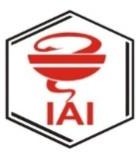 BLANGKO SELF ASSESMENTRINCIAN KEWENANGAN SEBAGAI APOTEKER RUMAH SAKIT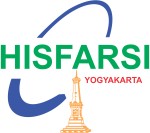 NORINCIAN KEWENANGAN SEBAGAI APOTEKER RUMAH SAKITPERMOHONAN KEMAMPUAN APT RUMAH SAKITPERMOHONAN KEMAMPUAN APT RUMAH SAKITPERMOHONAN KEMAMPUAN APT RUMAH SAKITPERMOHONAN KEMAMPUAN APT RUMAH SAKITNORINCIAN KEWENANGAN SEBAGAI APOTEKER RUMAH SAKIT12341Kewajiban umuma. Sumpah janji apoteker diamalkan dalam bentuk: melaksanakan praktik profesi, melaksanakan asuhan kefarmasian, merahasiakan kondisi pasien, medical record, resep,b. Sanggup melaksanakan kode etik profesi : dibuktikan dengan tidak adanya laporan dari masyarakat, teman sejawat atau tenaga kesehatan lain mengenai pelanggaran kode etikc. Melaksanakan profesinya sesuai SKAId. Mengikuti perkembangan ilmu pengetahuan dan teknologi kefarmasian terutama Farmasi Rumah Sakite. Menjalani profesinya dengan menjauhkan diri dari mencari keuntungan diri semata yangbertentangan dengan martabat dan tradisi luhur jabatan kefarmasian : menghindari gratifikasif. Berbudi luhur dan menjadi teladan bagi yang laing. Menjadi sumber informasi sesuai profesinyah. Uptodate dalam mengetahui peraturan perundangan2Kewajiban apoteker terhadap pasiena. Mengutamakan kepentingan masyarakat dan menghormati hak azasi manusia3Kewajiban terhadap teman sejawata. Memperhatikan teman sejawat sebagaimana dia sendiri ingin diperhatikanb. Saling mengingatkan dan saling nasehat menasehatic. Melakukan kerjasama dan saling mempercayai4Kewajiban terhadap sejawat petugas kesehatan laina. Setiap saat membangun dan meningkatkan hubungan profesi, saling mempercayai, menghargaidan menghormatib. Menjauhkan diri dari perbuatan yang mengakibatkan berkurangnya atau hilangnya kepercayaan masyarakat kepada sejawat petugas kesehatan lain.5Bersungguh sungguh mentaati kode etik profesiKeterangan Kewenangan Apoteker Rumah Sakit :Mampu mengenaliMampu melakukan dibawah supervisiMampu melakukan secara mandiriMampu mengajarkan